January 4, 2019Money Market Operations as on January 3, 2019                                                                                                       (Amount in Rupees billion, Rate in Per cent) RESERVE POSITION@@ Based on Reserve Bank of India (RBI) / Clearing Corporation of India Limited (CCIL).   -   Not Applicable / No Transaction **   Relates to uncollateralized transactions of 2 to 14 days tenor. @@ Relates to uncollateralized transactions of 15 days to one year tenor # The figure for the cash balances with RBI on Sunday is same as that of the previous day (Saturday). $ Includes refinance facilities extended by RBI ¥  As per the Press Release No. 2014-2015/1971 dated March 19, 2015                                                                                                                                                  Ajit Prasad 	
Press Release : 2018-2019/1554		                                                          Assistant Adviserप्रेस प्रकाशनी  PRESS RELEASEसंचार विभाग, केंद्रीय कार्यालय, एस.बी.एस.मार्ग, मुंबई-400001________________________________________________________________________________________________________DEPARTMENT OF COMMUNICATION, Central Office, S.B.S.Marg, Mumbai-400001फोन/Phone: 91 22 2266 0502 फैक्स/Fax: 91 22 2266 0358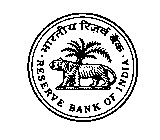 भारतीय रिज़र्व बैंकRESERVE BANK OF  वेबसाइट : www.rbi.org.in/hindiWebsite : www.rbi.org.inइ-मेल email: helpdoc@rbi.org.inMONEY MARKETS@	MONEY MARKETS@	 Volume  (One Leg) Weighted Average RateRangeA. Overnight Segment (I+II+III+IV)   	1,913.436.275.00-6.60A. I.  Call Money   	120.896.315.00-6.60A. II. Triparty Repo 1,277.686.246.10-6.35A. III. Market Repo       504.366.325.90-6.55A. IV. Repo in Corporate Bond 10.506.506.50-6.50B. Term Segment B. I. Notice Money**  6.546.505.55-6.60B. II. Term Money@@4.51-6.60-7.65B. III. Triparty Repo 0.00--B. IV. Market Repo 0.306.206.20-6.20B. V. Repo in Corporate Bond 0.787.907.90-7.90RBI OPERATIONS@		RBI OPERATIONS@		Auction DateTenor (Days)Maturity 
DateAmount Outstanding   CurrentRate/Cut  
off RateC.    Liquidity Adjustment Facility Liquidity Adjustment Facility (i) Repo (Fixed  Rate)                          03/01/2019104/01/201936.616.50(ii) Repo (Variable Rate)(ii.a) Regular 14-day21/12/20181404/01/2019123.246.5124/12/20181508/01/2019146.676.5128/12/20181411/01/2019235.026.5201/01/20191415/01/2019235.056.51(ii.b) Others14/12/20182104/01/2019350.026.5213/11/20185608/01/2019200.026.6013/12/20185607/02/2019250.026.56(iii) Reverse Repo (Fixed  Rate)   03/01/2019104/01/2019256.646.25(iv) Reverse Repo (Variable Rate)03/01/2019104/01/2019513.926.4901/01/2019304/01/2019377.106.4902/01/2019204/01/2019400.066.4931/12/2018707/01/2019137.506.4901/01/2019708/01/201996.056.4902/01/2019709/01/201919.006.4903/01/2019710/01/201942.016.49D. Marginal Standing Facility 03/01/2019104/01/20190.006.75E. Standing Liquidity Facility Availed from RBI$Standing Liquidity Facility Availed from RBI$17.92F.  Cash Reserves Position of Scheduled Commercial Banks	Cash Reserves Position of Scheduled Commercial Banks	(i) Cash balances with RBI as on#  January 03, 20194,742.24(ii) Average daily cash reserve requirement for the fortnight ending  January 04, 20194,895.08G.    Government of India Surplus Cash Balance Reckoned for Auction as on ¥January 03, 20190.00